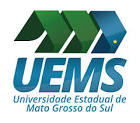 UNIVERSIDADE ESTADUAL DE MATO GROSSO DO SULPRÓ-REITORIA DE ENSINOUNIDADE UNIVERSITÁRIA DE CAMPO GRANDECOORDENAÇÃO DO CURSO DE LICENCIATURA EM PEDAGOGIA01 A 21 SUSPENSÃO DAS AULAS – DELIBERAÇÃO CEPE EM 18 E 19/05/2020.22/06/2020 -  RETORNO ÀS AULAS.Legenda: Aulas com * terão interação síncrona (vídeo aula ao vivo, chat, fórum em tempo real e outras pertinentes)Dia/MêsDia/Semana1º Ano2º Ano3º Ano4º Ano22/06segunda-feiraEAM Paulo*ICT Keyla*EAI MLourdes*OGE Hellen*23/06terça-feiraEAM PauloCDH Léia*EAI MLourdesOGE Hellen24/06quarta-feiraPE Léia*IL Marlon*IC Katia*25/06quinta-feiraIC Katia*IC Carla*CEI Hellen*GENE Érika*26/06sexta-feiraIC KatiaIC CarlaLCT Blanca*GENE Érika27/06sábado28/06domingo29/06segunda-feiraEAM Paulo*FDT Patricia*EAI MLourdesOGE Hellen30/06terça-feiraPE LéiaFDT PatriciaEAI MLourdesOGE Hellen01/07quarta-feiraIEI Hellen*ICT KeylaIL MarlonGENE Érika02/07quinta-feiraIC KatiaICT KeylaCEI HellenICT Cristiane*03/07sexta-feiraCDH LéiaLCT BlancaICT Cristiane04/07sábado05/07domingo06/07segunda-feiraICT Maria Rosana*FDT PatriciaEAI MLourdes*OGE Hellen*07/07terça-feiraECS Cristiane*EAI MLourdesOGE Hellen08/07quarta-feiraIEI HellenICT Keyla*IL Marlon*IC Katia09/07quinta-feiraPE Léia*IC CarlaECS Cristiane*TEPE Sonia*10/07sexta-feiraPE LéiaCEI Hellen*ICT Cristiane11/07sábadoCDH Léia12/07domingo13/07segunda-feiraICT Maria RosanaFDT Patricia*EAI MLourdesTEPE Sonia14/07terça-feiraIEI Hellen*ECS CristianeIL MarlonTEPE Sonia15/07quarta-feiraITC Maria Rosana*ICT KeylaIL MarlonGENE Érika*16/07quinta-feiraIC Katia*ICT KeylaLCT Blanca*GENE Érika17/07sexta-feiraIC KatiaIC Carla*LCT BlancaICT Cristiane*18/07sábado19/07domingo20/07segunda-feiraECS Cristiane*ICT Keyla*AL Patricia*GE Hellen*21/07terça-feiraIC KatiaICT KeylaAL PatriciaGE Hellen22/07quarta-feiraIC KatiaCDH Léia*IL Marlon*GENE Érika23/07quinta-feiraCDH LéiaIL MarlonECS Sônia*24/07sexta-feiraPE LéiaIC CarlaLCT BlancaICT Cristiane25/07sábado26/07domingo27/07segunda-feiraPE Léia*ICT KeylaAL PatriciaTEPE Sonia*28/07terça-feiraPE LéiaIC Carla*AL PatriciaTEPE Sonia29/07quarta-feiraEM Carla*IC CarlaIL MarlonGE Hellen30/07quinta-feiraCDH LéiaECS Cristiane*IC Katia*31/07sexta-feiraEM CarlaCDH LéiaLCT Blanca*ICT Cristiane*01/08sábado02/08domingo03/08segunda-feiraEM CarlaCDH Léia*AL Patricia*GE Hellen*04/08terça-feiraEM CarlaCDH LéiaAL PatriciaGE Hellen05/08quarta-feiraPE LéiaIC CarlaIL MarlonTEPE Sonia06/08quinta-feiraITC Maria RosanaIC CarlaCEI Hellen*IC Katia07/08sexta-feiraIEI HellenEE Nilva*LCT BlancaICT Cristiane08/08sábado09/08domingo10/08segunda-feiraEM CarlaEE NilvaAL PatriciaTEPE Sonia*11/08terça-feiraEM Carla*EE NilvaAL PatriciaTEPE Sonia12/08quarta-feiraEB Kátia*EJA Érika*IL Marlon*MT Flávia*13/08quinta-feiraEB KátiaEJA ÉrikaCEI HellenMT Flávia14/08sexta-feiraIEI Hellen*ECS Cristiane*LCT Blanca*ICT Cristiane*15/08sábadoICT Cristiane16/08domingo17/08segunda-feiraEM CarlaEE Nilva*AL PatriciaIC Kátia*18/08terça-feiraEM CarlaEE NilvaAL PatriciaECS Sonia*19/08quarta-feiraPE Léia*LCT Blanca*GE Hellen20/08quinta-feiraEB KátiaGEE Léia*CEI HellenECS Sonia21/08sexta-feiraEB KátiaECS CristianeLCT BlancaGE Hellen*22/08sábadoGE Hellen23/08domingo24/08segunda-feiraITC Maria Rosana*EE NilvaAL Patricia*MT Flávia*25/08terça-feiraEB Kátia*EE NilvaAL Patricia26/08quarta-feiraFeriado MunicipalFeriado MunicipalFeriado MunicipalFeriado Municipal27/08quinta-feiraEM Carla*GEE LéiaCEI Hellen*IC Kátia*28/08sexta-feiraEM CarlaIEI HellenCNT Francisco*29/08sábadoEB KátiaEJA ÉrikaIL MarlonCNT Francisco30/08domingo31/08segunda-feiraICT Maria RosanaAL PatríciaMT Flávia01/09terça-feiraEB KátiaEE Nilva*IC Carla*MT Flávia*02/09quarta-feiraEB KátiaEE NilvaIL Marlon*MT Flávia03/09quinta-feiraEM CarlaEJA Érika*CEI HellenCNT Francisco04/09sexta-feiraEM CarlaGEE Léia*CHT Paulo*IC Katia05/09sábadoCHT PauloGE Hellen06/09domingo07/09segunda-feiraFeriado NacionalFeriado NacionalFeriado NacionalFeriado Nacional08/09terça-feiraEB Kátia*EE NilvaAL Patricia*MT Flávia09/09quarta-feiraEB KátiaEJA ÉrikaIC CarlaCNT Francisco*10/09quinta-feiraEM Carla*GEE LéiaCHT PauloIC Katia*11/09sexta-feiraEM CarlaIEI Hellen*ICT Nilva*GE Hellen*12/09sábadoGE Hellen13/09domingo14/09segunda-feiraEB KátiaEE Nilva*AL PatriciaECS Sonia*15/09terça-feiraRecesso DiscenteRecesso DiscenteRecesso DiscenteRecesso Discente16/09quarta-feiraRecesso DiscenteRecesso DiscenteRecesso DiscenteRecesso Discente17/09quinta-feiraRecesso DiscenteRecesso DiscenteRecesso DiscenteRecesso Discente18/09sexta-feiraRecesso DiscenteRecesso DiscenteRecesso DiscenteRecesso Discente19/09sábadoRecesso DiscenteRecesso DiscenteRecesso DiscenteRecesso Discente20/09domingoSiglaDisciplinaProf. /ProfªEAMEducação Antiga e Medieval  Paulo EdyrEMEducação ModernaCarlaECEducação ContemporâneaJaquelineEBEducação no BrasilKátiaPEPsicologia da Educação LéiaIEIInfância e Educação InfantilHellenICTItinerários CulturaisMaria RosanaICItinerários CientíficosKátiaECSEstágioCristianeGEEGênero e Educação LéiaEJAPolíiticas e Práticas EJAÉrikaCDHConcepção Des. Humano e Ed. LéiaEEEducação EspecialICT Itinerarios CulturaisKeylaICItinerarios CientíficosCarlaFDTFund. Trabalho DidáticoPatriciaIEIInfância e Ed. Infantil HellenESCEstágioCristianeEAIEd. Nos Anos IniciaisMaria de LourdesCEICotidiano da Ed InfantilHellenILIntrod. LinguísticaMarlonALAlfabetização e LetramentoPatríciaLCTLinguagens, CódigosBlaca FlorCHTCiências HumanasPaulo EdyrICTItinerários CulturaisMaria LourdesICItinerários CientíficosCarlaESCEstágioCristianeTEPETemas EmergentesSôniaCNTCiências da NaturezaFranciscoLIBRASLIBRASMTMatemáticaFláviaOGEOrg e Gestão de S EnsinoHellenGEGestão EscolarHellenGENEGestão de Esp. Não EscolaresÉrikaICTItinerários CulturaisCristianeICItinerários CientíficosKátiaESCEstágioSônia